**RETAIN A COPY OF THIS FORM FOR YOUR RECORDS**VAPOR INTRUSION ASSESSMENTVAPOR INTRUSION ASSESSMENTVAPOR INTRUSION ASSESSMENTVAPOR INTRUSION ASSESSMENTVAPOR INTRUSION ASSESSMENTVAPOR INTRUSION ASSESSMENTVAPOR INTRUSION ASSESSMENTVAPOR INTRUSION ASSESSMENTVAPOR INTRUSION ASSESSMENTVAPOR INTRUSION ASSESSMENTVAPOR INTRUSION ASSESSMENT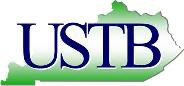 KENTUCKY DEPARTMENT FOR     ENVIRONMENTAL PROTECTIONKENTUCKY DEPARTMENT FOR     ENVIRONMENTAL PROTECTIONKENTUCKY DEPARTMENT FOR     ENVIRONMENTAL PROTECTIONKENTUCKY DEPARTMENT FOR     ENVIRONMENTAL PROTECTIONKENTUCKY DEPARTMENT FOR     ENVIRONMENTAL PROTECTIONMail completed form to:DIVISION OF WASTE MANAGEMENT UNDERGROUND STORAGE TANK BRANCH 300 SOWER BLVD, SECOND FLOOR FRANKFORT, KENTUCKY 40601(502) 564-5981http://waste.ky.gov/ustMail completed form to:DIVISION OF WASTE MANAGEMENT UNDERGROUND STORAGE TANK BRANCH 300 SOWER BLVD, SECOND FLOOR FRANKFORT, KENTUCKY 40601(502) 564-5981http://waste.ky.gov/ustMail completed form to:DIVISION OF WASTE MANAGEMENT UNDERGROUND STORAGE TANK BRANCH 300 SOWER BLVD, SECOND FLOOR FRANKFORT, KENTUCKY 40601(502) 564-5981http://waste.ky.gov/ustFOR STATE USE ONLYFOR STATE USE ONLYGENERAL INFORMATIONGENERAL INFORMATIONGENERAL INFORMATIONGENERAL INFORMATIONGENERAL INFORMATIONGENERAL INFORMATIONGENERAL INFORMATIONGENERAL INFORMATIONGENERAL INFORMATIONGENERAL INFORMATIONGENERAL INFORMATIONComplete this form when directed in writing by the division for each soil vapor or indoor air sampling event.Complete this form when directed in writing by the division for each soil vapor or indoor air sampling event.Complete this form when directed in writing by the division for each soil vapor or indoor air sampling event.Complete this form when directed in writing by the division for each soil vapor or indoor air sampling event.Complete this form when directed in writing by the division for each soil vapor or indoor air sampling event.Complete this form when directed in writing by the division for each soil vapor or indoor air sampling event.Complete this form when directed in writing by the division for each soil vapor or indoor air sampling event.Complete this form when directed in writing by the division for each soil vapor or indoor air sampling event.Complete this form when directed in writing by the division for each soil vapor or indoor air sampling event.Complete this form when directed in writing by the division for each soil vapor or indoor air sampling event.Complete this form when directed in writing by the division for each soil vapor or indoor air sampling event.OCCUPANT INFORMATIONOCCUPANT INFORMATIONOCCUPANT INFORMATIONOCCUPANT INFORMATIONOCCUPANT INFORMATIONOCCUPANT INFORMATIONOCCUPANT INFORMATIONUST SITE INFORMATIONUST SITE INFORMATIONUST SITE INFORMATIONUST SITE INFORMATIONOCCUPANT NAME:OCCUPANT NAME:OCCUPANT NAME:OCCUPANT NAME:OCCUPANT NAME:OCCUPANT NAME:OCCUPANT NAME:ASSOCIATED AI #(S):ASSOCIATED AI #(S):ASSOCIATED AI #(S):ASSOCIATED AI #(S):OCCUPANT PHYSICAL ADDRESS:OCCUPANT PHYSICAL ADDRESS:OCCUPANT PHYSICAL ADDRESS:OCCUPANT PHYSICAL ADDRESS:OCCUPANT PHYSICAL ADDRESS:OCCUPANT PHYSICAL ADDRESS:OCCUPANT PHYSICAL ADDRESS:UST SITE LOCATION:UST SITE LOCATION:UST SITE LOCATION:UST SITE LOCATION:RECEIPT DATE OF SAMPLING NOTIFICATION:RECEIPT DATE OF SAMPLING NOTIFICATION:RECEIPT DATE OF SAMPLING NOTIFICATION:RECEIPT DATE OF SAMPLING NOTIFICATION:OCCUPANT PRESENT DURING SAMPLING EVENTOCCUPANT PRESENT DURING SAMPLING EVENTOCCUPANT PRESENT DURING SAMPLING EVENTCITY:COUNTY:COUNTY:COUNTY:OCCUPANT PHONE NUMBER:OCCUPANT PHONE NUMBER:OCCUPANT PHONE NUMBER:OCCUPANT PHONE NUMBER:OTHER PHONE (OPTIONAL) MOBILE	BUSINESSOTHER PHONE (OPTIONAL) MOBILE	BUSINESSOTHER PHONE (OPTIONAL) MOBILE	BUSINESSERT REPORT #(S):ERT DATE(S):ERT DATE(S):ERT DATE(S):OCCUPANT E-MAIL ADDRESS:OCCUPANT E-MAIL ADDRESS:OCCUPANT E-MAIL ADDRESS:OCCUPANT E-MAIL ADDRESS:OCCUPANT E-MAIL ADDRESS:OCCUPANT E-MAIL ADDRESS:OCCUPANT E-MAIL ADDRESS:RESPONSIBLE PARTY (if known):RESPONSIBLE PARTY (if known):RESPONSIBLE PARTY (if known):RESPONSIBLE PARTY (if known):BUILDING OWNER INFORMATIONBUILDING OWNER INFORMATIONBUILDING OWNER INFORMATIONBUILDING OWNER INFORMATIONBUILDING OWNER INFORMATIONBUILDING OWNER INFORMATIONBUILDING OWNER INFORMATIONCONSULTANT INFORMATIONCONSULTANT INFORMATIONCONSULTANT INFORMATIONCONSULTANT INFORMATIONDATE OF SAMPLING NOTIFICATION (PROVIDE COPY OF SIGNATURE OR MAIL RECEIPT)DATE OF SAMPLING NOTIFICATION (PROVIDE COPY OF SIGNATURE OR MAIL RECEIPT)DATE OF SAMPLING NOTIFICATION (PROVIDE COPY OF SIGNATURE OR MAIL RECEIPT)DATE OF SAMPLING NOTIFICATION (PROVIDE COPY OF SIGNATURE OR MAIL RECEIPT)DATE OF SAMPLING NOTIFICATION (PROVIDE COPY OF SIGNATURE OR MAIL RECEIPT)DATE OF SAMPLING NOTIFICATION (PROVIDE COPY OF SIGNATURE OR MAIL RECEIPT)DATE OF SAMPLING NOTIFICATION (PROVIDE COPY OF SIGNATURE OR MAIL RECEIPT)COMPANY NAME:COMPANY NAME:COMPANY NAME:COMPANY NAME:BUILDING OWNER NAME:BUILDING OWNER NAME:BUILDING OWNER NAME:BUILDING OWNER NAME:BUILDING OWNER NAME:BUILDING OWNER NAME:BUILDING OWNER NAME:PROJECT MANAGER:PROJECT MANAGER PHONE NUMBER:PROJECT MANAGER PHONE NUMBER:PROJECT MANAGER PHONE NUMBER:BUILDING OWNER ADDRESS:	OCCUPANT ALSO OWNS THE BUILDINGBUILDING OWNER ADDRESS:	OCCUPANT ALSO OWNS THE BUILDINGBUILDING OWNER ADDRESS:	OCCUPANT ALSO OWNS THE BUILDINGBUILDING OWNER ADDRESS:	OCCUPANT ALSO OWNS THE BUILDINGBUILDING OWNER ADDRESS:	OCCUPANT ALSO OWNS THE BUILDINGBUILDING OWNER ADDRESS:	OCCUPANT ALSO OWNS THE BUILDINGBUILDING OWNER ADDRESS:	OCCUPANT ALSO OWNS THE BUILDINGCONSULTANT ADDRESS:CONSULTANT ADDRESS:CONSULTANT ADDRESS:CONSULTANT ADDRESS:CITY:CITY:STATE:STATE:STATE:ZIP CODE:ZIP CODE:CITY:STATE:STATE:ZIP CODE:BUILDING OWNER PHONE NUMBER:BUILDING OWNER PHONE NUMBER:BUILDING OWNER PHONE NUMBER:OTHER PHONE (OPTIONAL) MOBILE	BUSINESSOTHER PHONE (OPTIONAL) MOBILE	BUSINESSOTHER PHONE (OPTIONAL) MOBILE	BUSINESSOTHER PHONE (OPTIONAL) MOBILE	BUSINESSSAMPLES COLLECTED BY:SAMPLES COLLECTED BY:SAMPLES COLLECTED BY:SAMPLES COLLECTED BY:BUILDING OWNER EMAIL ADDRESS:BUILDING OWNER EMAIL ADDRESS:BUILDING OWNER EMAIL ADDRESS:BUILDING OWNER EMAIL ADDRESS:BUILDING OWNER EMAIL ADDRESS:BUILDING OWNER EMAIL ADDRESS:BUILDING OWNER EMAIL ADDRESS:PROJECT MANAGER EMAIL ADDRESS:PROJECT MANAGER EMAIL ADDRESS:PROJECT MANAGER EMAIL ADDRESS:PROJECT MANAGER EMAIL ADDRESS:LABORATORY INFORMATIONLABORATORY INFORMATIONLABORATORY INFORMATIONLABORATORY INFORMATIONLABORATORY INFORMATIONLABORATORY INFORMATIONLABORATORY INFORMATIONLABORATORY INFORMATIONLABORATORY INFORMATIONLABORATORY INFORMATIONLABORATORY INFORMATIONLABORATORY NAME:LABORATORY NAME:LABORATORY NAME:LABORATORY NAME:LABORATORY NAME:LABORATORY NAME:LABORATORY NAME:LABORATORY MANAGER:LABORATORY MANAGER:LABORATORY MANAGER:LABORATORY MANAGER:LABORATORY ADDRESS:LABORATORY ADDRESS:LABORATORY ADDRESS:LABORATORY ADDRESS:LABORATORY ADDRESS:LABORATORY ADDRESS:LABORATORY ADDRESS:LABORATORY PHONE NUMBER:LABORATORY PHONE NUMBER:LABORATORY PHONE NUMBER:LABORATORY PHONE NUMBER:ANALYTICAL METHOD(S) SPECIFIED TO LABORATORY: TO-15	8260	TO-17	TO-13	OTHERANALYTICAL METHOD(S) SPECIFIED TO LABORATORY: TO-15	8260	TO-17	TO-13	OTHERANALYTICAL METHOD(S) SPECIFIED TO LABORATORY: TO-15	8260	TO-17	TO-13	OTHERANALYTICAL METHOD(S) SPECIFIED TO LABORATORY: TO-15	8260	TO-17	TO-13	OTHERANALYTICAL METHOD(S) SPECIFIED TO LABORATORY: TO-15	8260	TO-17	TO-13	OTHERANALYTICAL METHOD(S) SPECIFIED TO LABORATORY: TO-15	8260	TO-17	TO-13	OTHERANALYTICAL METHOD(S) SPECIFIED TO LABORATORY: TO-15	8260	TO-17	TO-13	OTHERSUMMA CANISTERS INDIVIDUALLY CERTIFIED?YES	NOSUMMA CANISTERS INDIVIDUALLY CERTIFIED?YES	NOSUMMA CANISTERS INDIVIDUALLY CERTIFIED?YES	NOSUMMA CANISTERS INDIVIDUALLY CERTIFIED?YES	NOCOMMENTS:COMMENTS:COMMENTS:COMMENTS:COMMENTS:COMMENTS:COMMENTS:COMMENTS:COMMENTS:COMMENTS:COMMENTS:PRE-SAMPLING INSPECTIONPRE-SAMPLING INSPECTIONPRE-SAMPLING INSPECTIONPRE-SAMPLING INSPECTIONPRE-SAMPLING INSPECTIONPRE-SAMPLING INSPECTIONREMEDIAL SYSTEM IN PLACE?	YES	NOREMEDIAL SYSTEM IN PLACE?	YES	NOSYSTEM IN OPERATION DURING SAMPLING?	YES	NOSYSTEM IN OPERATION DURING SAMPLING?	YES	NOSYSTEM IN OPERATION DURING SAMPLING?	YES	NOSYSTEM IN OPERATION DURING SAMPLING?	YES	NOPOTENTIAL VOC SOURCEPRESENT IN BUILDINGPRESENT IN BUILDINGREMOVED 48 HOURS BEFORE SCHEDULED SAMPLINGREMOVED 48 HOURS BEFORE SCHEDULED SAMPLINGLOCATION OF SOURCE (ROOM AND FLOOR)GAS POWERED EQUIPMENT:YES	NOYES	NOYES	NOYES	NOGAS STORAGE CANS:YES	NOYES	NOYES	NOYES	NOPAINTS OR PAINT THINNERS:YES	NOYES	NOYES	NOYES	NOCLEANING SOLVENTS:YES	NOYES	NOYES	NOYES	NOFURNITURE POLISH:YES	NOYES	NOYES	NOYES	NOMOTH BALLS:YES	NOYES	NOYES	NOYES	NOFUEL TANK:YES	NOYES	NOYES	NOYES	NOOTHER:YES	NOYES	NOYES	NOYES	NOOTHER:YES	NOYES	NOYES	NOYES	NOOTHER:YES	NOYES	NOYES	NOYES	NOSAMPLING CONDITIONSSAMPLING CONDITIONSSAMPLING CONDITIONSSAMPLING CONDITIONSSAMPLING CONDITIONSSAMPLING CONDITIONSOutside Temperature (0F)Describe General Weather Conditions:Describe General Weather Conditions:Describe General Weather Conditions:Prevailing Wind DirectionDescribe General Weather Conditions:Describe General Weather Conditions:Describe General Weather Conditions:Significant precipitation with 48 hours of sampling event?YES	NOYES	NODescribe General Weather Conditions:Describe General Weather Conditions:Describe General Weather Conditions:Date of precipitationDescribe General Weather Conditions:Describe General Weather Conditions:Describe General Weather Conditions:CERTIFICATIONCERTIFICATIONCERTIFICATIONCERTIFICATIONCERTIFICATIONCERTIFICATIONUnder the requirements of KRS Chapter 322 and 322A, this Vapor Intrusion Assessment shall be completed and signed by a PE licensed with the Kentucky Board of Licensure for Professional Engineers and Land Surveyors or a PG registered with the Kentucky Board for Professional Geologists.I, THE UNDERSIGNED, STATE, UNDER PENALTY OF LAW, THAT I HAVE PERSONALLY EXAMINED AND AM FAMILIAR WITH THE INFORMATION SUBMITTED IN THIS AND ALL ATTACHED DOCUMENTS, AND THAT BASED ON MY INQUIRY OF THOSE INDIVIDUALS RESPONSIBLE FOR OBTAINING THE INFORMATION, I CERTIFY THE SUBMITTED INFORMATION IS TRUE, ACCURATE AND COMPLETE.Under the requirements of KRS Chapter 322 and 322A, this Vapor Intrusion Assessment shall be completed and signed by a PE licensed with the Kentucky Board of Licensure for Professional Engineers and Land Surveyors or a PG registered with the Kentucky Board for Professional Geologists.I, THE UNDERSIGNED, STATE, UNDER PENALTY OF LAW, THAT I HAVE PERSONALLY EXAMINED AND AM FAMILIAR WITH THE INFORMATION SUBMITTED IN THIS AND ALL ATTACHED DOCUMENTS, AND THAT BASED ON MY INQUIRY OF THOSE INDIVIDUALS RESPONSIBLE FOR OBTAINING THE INFORMATION, I CERTIFY THE SUBMITTED INFORMATION IS TRUE, ACCURATE AND COMPLETE.Under the requirements of KRS Chapter 322 and 322A, this Vapor Intrusion Assessment shall be completed and signed by a PE licensed with the Kentucky Board of Licensure for Professional Engineers and Land Surveyors or a PG registered with the Kentucky Board for Professional Geologists.I, THE UNDERSIGNED, STATE, UNDER PENALTY OF LAW, THAT I HAVE PERSONALLY EXAMINED AND AM FAMILIAR WITH THE INFORMATION SUBMITTED IN THIS AND ALL ATTACHED DOCUMENTS, AND THAT BASED ON MY INQUIRY OF THOSE INDIVIDUALS RESPONSIBLE FOR OBTAINING THE INFORMATION, I CERTIFY THE SUBMITTED INFORMATION IS TRUE, ACCURATE AND COMPLETE.Under the requirements of KRS Chapter 322 and 322A, this Vapor Intrusion Assessment shall be completed and signed by a PE licensed with the Kentucky Board of Licensure for Professional Engineers and Land Surveyors or a PG registered with the Kentucky Board for Professional Geologists.I, THE UNDERSIGNED, STATE, UNDER PENALTY OF LAW, THAT I HAVE PERSONALLY EXAMINED AND AM FAMILIAR WITH THE INFORMATION SUBMITTED IN THIS AND ALL ATTACHED DOCUMENTS, AND THAT BASED ON MY INQUIRY OF THOSE INDIVIDUALS RESPONSIBLE FOR OBTAINING THE INFORMATION, I CERTIFY THE SUBMITTED INFORMATION IS TRUE, ACCURATE AND COMPLETE.Under the requirements of KRS Chapter 322 and 322A, this Vapor Intrusion Assessment shall be completed and signed by a PE licensed with the Kentucky Board of Licensure for Professional Engineers and Land Surveyors or a PG registered with the Kentucky Board for Professional Geologists.I, THE UNDERSIGNED, STATE, UNDER PENALTY OF LAW, THAT I HAVE PERSONALLY EXAMINED AND AM FAMILIAR WITH THE INFORMATION SUBMITTED IN THIS AND ALL ATTACHED DOCUMENTS, AND THAT BASED ON MY INQUIRY OF THOSE INDIVIDUALS RESPONSIBLE FOR OBTAINING THE INFORMATION, I CERTIFY THE SUBMITTED INFORMATION IS TRUE, ACCURATE AND COMPLETE.Under the requirements of KRS Chapter 322 and 322A, this Vapor Intrusion Assessment shall be completed and signed by a PE licensed with the Kentucky Board of Licensure for Professional Engineers and Land Surveyors or a PG registered with the Kentucky Board for Professional Geologists.I, THE UNDERSIGNED, STATE, UNDER PENALTY OF LAW, THAT I HAVE PERSONALLY EXAMINED AND AM FAMILIAR WITH THE INFORMATION SUBMITTED IN THIS AND ALL ATTACHED DOCUMENTS, AND THAT BASED ON MY INQUIRY OF THOSE INDIVIDUALS RESPONSIBLE FOR OBTAINING THE INFORMATION, I CERTIFY THE SUBMITTED INFORMATION IS TRUE, ACCURATE AND COMPLETE.PRINTED NAME:PRINTED NAME:PRINTED NAME:PRINTED NAME:TITLE:TITLE:SIGNATURE:SIGNATURE:SIGNATURE:SIGNATURE:DATE:DATE:LICENSE REGISTRATION NUMBER:LICENSE REGISTRATION NUMBER:LICENSE REGISTRATION NUMBER:LICENSE REGISTRATION NUMBER:LICENSE/REGISTRATION DATE:LICENSE/REGISTRATION DATE: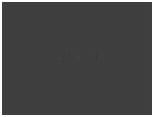 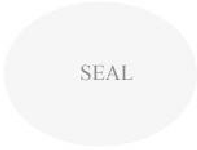 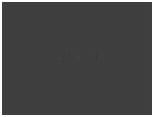 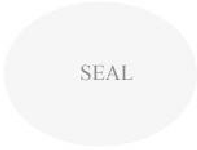 If you have questions on how to fill out this form or to request a review of the facility records, please contact the USTB at (502) 564-5981 or visit our website at http://waste.ky.gov/ust.If you have questions on how to fill out this form or to request a review of the facility records, please contact the USTB at (502) 564-5981 or visit our website at http://waste.ky.gov/ust.If you have questions on how to fill out this form or to request a review of the facility records, please contact the USTB at (502) 564-5981 or visit our website at http://waste.ky.gov/ust.If you have questions on how to fill out this form or to request a review of the facility records, please contact the USTB at (502) 564-5981 or visit our website at http://waste.ky.gov/ust.If you have questions on how to fill out this form or to request a review of the facility records, please contact the USTB at (502) 564-5981 or visit our website at http://waste.ky.gov/ust.If you have questions on how to fill out this form or to request a review of the facility records, please contact the USTB at (502) 564-5981 or visit our website at http://waste.ky.gov/ust.